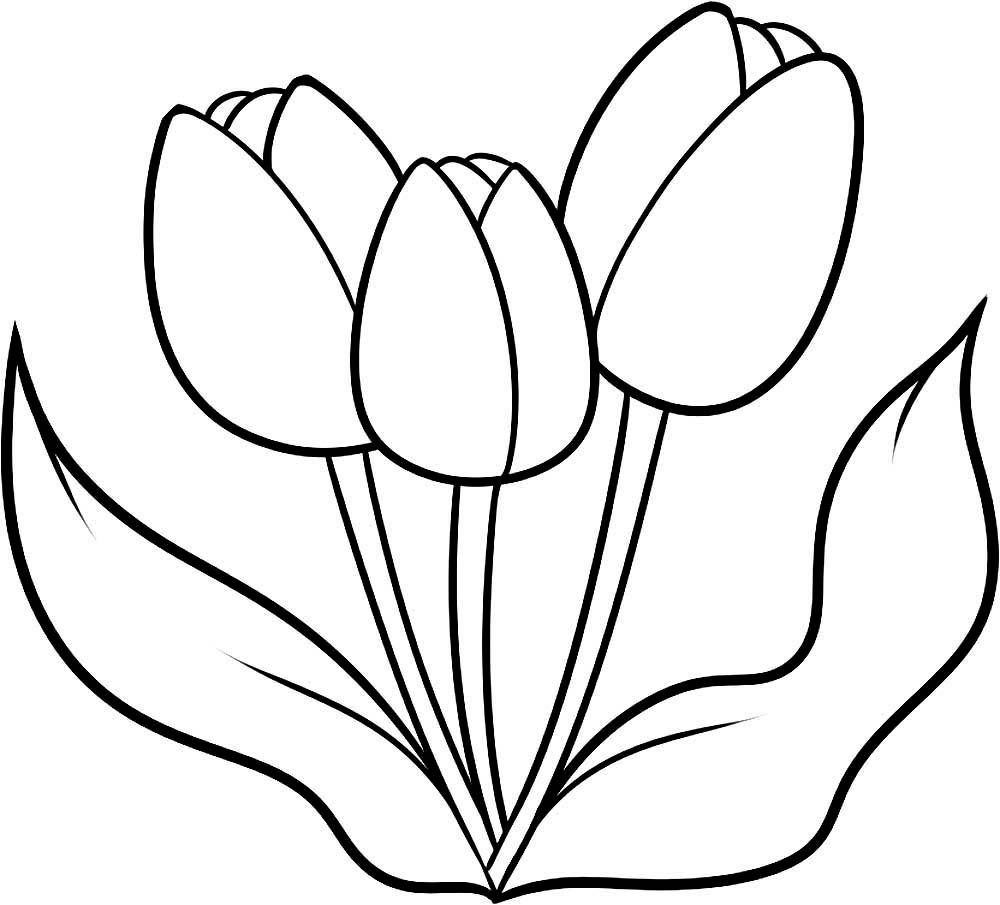 Буклет«Комнатные растения и уход за ними»ГИПОТЕЗА:Мы считаем, что комнатные растения, это – источник красотычистого воздухаздоровьяхорошего настроения«Забота о комнатных растениях делает человека добрее»ПРАВИЛА УХОДА ЗА КОМНАТНЫМИ РАСТЕНИЯМИ1. Осторожно срезай с растений сухие листья и веточки. Следи за чистотой цветочных горшков и подставок.2. Рыхли палочкой поверхность земли. Вытирай пыль с крупных гладких листьев влажной тряпкой. Растения с мелкими листьями очищают от пыли мягкой кисточкой.3. Поливай растения водой комнатной температуры. Вода должна отстояться в течение нескольких часов. Летом цветы поливают вечером, зимой – утром.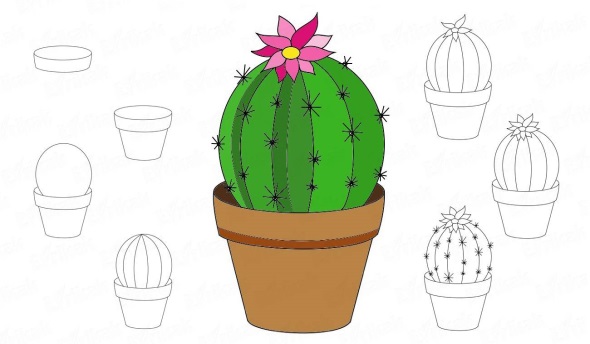 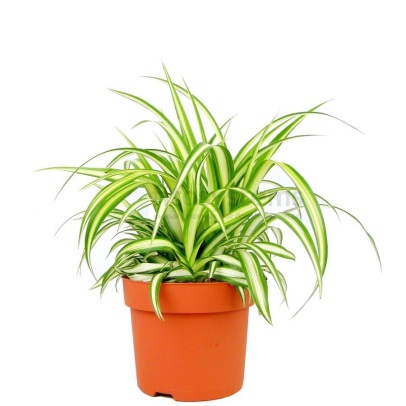 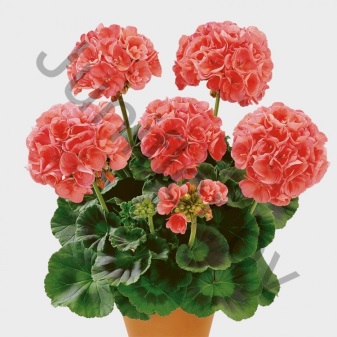 